The Department of History, Maynooth University cordially invites you to attend the launch of A concise history of Serbia  (Cambridge University Press, 2023)by Professor Dejan Djokić (Department of History, Maynooth University) at 7.30pm on Thursday 11 April 2024 in the Arts and Humanities Institute, first floor, Iontas building.Professor Siniša Malešević (University College Dublin) will launch the publication.Copies of the book will be on sale on the evening.Immediately preceding the book launch, Professors Djokić and Malešević will conduct a discussion at the Department of History Research Seminar, titled ‘On constructing and writing a national history today: the case of Serbia’which you are very welcome to attend. Time: 6.15pm-7.30pm Venue: Seminar room, first floor, Iontas building.All are welcome to attendFor further details of this publication, see A Concise History of Serbia (cambridge.org)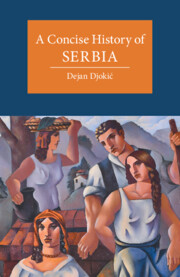 